NYSACOP WEBINAR SERIES – SEPTEMBER 14, 2021Risk Management 101: Leadership and LiabilityDescription:  Risk Management and Liability are two words that are sometimes difficult for police officers to embrace.  For the officer and supervisor on the street it can often feel like administrative oversight and policy requirements get in the way of simply, “getting the job done.”  Many police leaders find it difficult to get past the frustration of all the legalese and court decisions that are often a part of liability training.  Yet managing risk is a skill that all good leaders should possess, and this session will look at risk management not as a liability or “CYA” issue, but as a valuable tool in the leader’s toolbox.       Instructor Bio: Greg Veitch retired as the Chief of Police in Saratoga Springs, NY after a distinguished 25-year career in law enforcement.  A published author and graduate of the FBI National Academy, he holds a master’s degree in Leadership and teaches in the Criminal Justice program at SUNY Adirondack.  From state and national conferences to small group leader development programs, Chief Veitch has taught leadership principles to police and civilian leaders from the executive level to first-line supervisors through his company, Noble Cause Training and Development.  Greg and his wife Jen live in Saratoga Springs, NY.  They have five children and one grandchild.  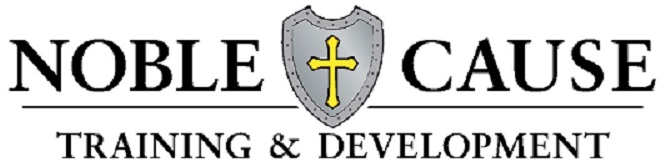 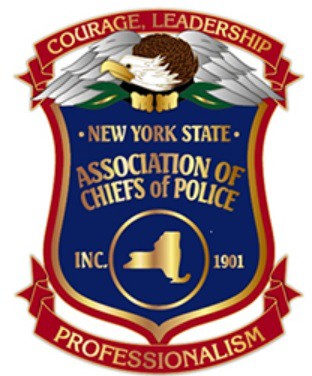 